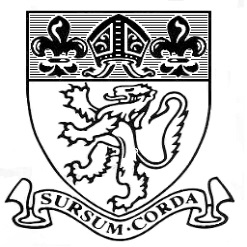 Part 1 – to be completed by the parent(s)Pupil Name.................................................................................................................................Address.........................................................................................................................................................................................................................................................................................Telephone Number....................................................................................................................Religious Denomination.............................................................................................................Signature of parent...............................................................................Date.............................Part 2 – to be completed by the Leader of the Religious EstablishmentName of Religious Establishment.............................................................................................Address.......................................................................................................................................................................................................................................................................................Telephone Number...................................................................................................................Representatives Name.............................................................................................................Position held.............................................................................................................................If parents are applying on denominational grounds (Category F) for places at the Piggott School, the Governing Body will expect that a parent or guardian frequently* attends for worship with a church within the Christian faith and which is a member of 'Churches Together in Britain and Ireland' **or a member of The Evangelical Alliance, please see their website.*defined as at least twice a month for at least eight months of the year and to be confirmed by a member of the local clergy.** please see attached sheet for CTB membership details.I hereby certify that the parent(s) of the above named child is/are practising member(s) of my congregation/meeting over the last year and meet the requirements stated above.  I therefore support the parent’s application to The Piggott School on denominational grounds.Signature..........................................................................................Date.................................Position at Religious Establishment……………………………………………………  The Piggott Church of England School is a company limited by guaranteeRegistered in England and Wales, registration number 7682284The Piggott Church of England School is an exempt charity.Member churches of the Churches Together in Britain and Ireland organisationThis list is accurate at the time of determination but is subject to amendment, please check their website https://ctbi.org.uk/member-churches/African-instituted churches 
Cherubim and Seraphim Council of ChurchesAnglican churches
Church of EnglandChurch in WalesScottish Episcopal ChurchChurch of IrelandBaptistic Churches
Baptist Union of Great Britain Bodies that group churches across different traditions
Each of these groups cuts across the confessional categories already listed, but Evangelische Synode Deutscher Sprache in Grossbrittannien Council of African and Caribbean Churches Congregational churches
Congregational Federation Union of Welsh Independents)Lutheran Churches
Lutheran Council of Great Britain Methodist Churches
Methodist Church Methodist Church in Ireland Wesleyan Holiness Church Independent Methodist Churches Orthodox churches
Armenian Orthodox Church Exarchate of Orthodox Parishes of the Russian TraditionGreek Orthodox
Romanian Orthodox ChurchOriental Orthodox churches
Coptic Orthodox ChurchCouncil of Oriental Orthodox Churches of the United Kingdom
and the Republic of Ireland
Armenian Apostolic Church Coptic Orthodox Church (incorporating the British Orthodox Church) Ethiopian Orthodox Church Eritrean Orthodox Church Indian Orthodox Church Syrian Orthodox Church (incorporating the Malankra Syrian Orthodox Church)Pentecostal ChurchesApostolic Pastoral Congress
Church of God of Prophecy International Ministerial Council of Great Britain Joint Council for Churches of All Nations (JCCAN)
Building of the Temple (Ecclesia of God) Latter Rain Outpouring Revival Church Pentecostal Church of God The International City Mission Church Pentecostal Church of Jesus Christ Inc Church of God in Christ United Mount Zion Holiness Church New Way Pentecostal Fellowship Faith Restoration Outreach Ministry New Testament Assembly Christian Centre Pentecostal Assembly Pentecostal Church of God (Leyton)New Testament Church of God New Testament AssemblyReformed Churches
Church of Scotland United Reformed Church United Free Church of Scotland Presbyterian Church of WalesRoman Catholic Church
Roman Catholic Church in England and Wales
(Catholic Bishops' Conference of England and Wales)Roman Catholic Church in Scotland
(Bishops' Conference of Scotland)Roman Catholic Church in Ireland - Associate Member
(Catholic Bishops' Conference of Ireland) Other TraditionsMar Thoma ChurchMoravian Church Religious Society of Friends (Quakers) Religious Society of Friends in Ireland Salvation Army
